关注微信公众号获取更多资讯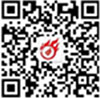 附件：2019年深圳市龙岗区经济与科技发展专项资金“入库”企业专项扶持（第一批）拟扶持企业名单序号单位名称扶持项目1深圳市腾创精密五金有限公司“入库”企业专项扶持-工业2深圳市康凯思特通讯设备有限公司“入库”企业专项扶持-工业3深圳市凯斯德五金制品有限公司“入库”企业专项扶持-工业4深圳市旅行家科技有限公司“入库”企业专项扶持-工业5深圳市晨歌电子有限公司“入库”企业专项扶持-工业6深圳市三利达电器科技有限公司“入库”企业专项扶持-工业7深圳科锐尔精工技术有限公司“入库”企业专项扶持-工业8朗科塑胶(深圳)有限公司“入库”企业专项扶持-工业9深圳市金凯博自动化测试有限公司“入库”企业专项扶持-工业10深圳市未来工场科技有限公司“入库”企业专项扶持-工业11深圳市国昌兴业五金制品有限公司“入库”企业专项扶持-工业12深圳市锦胜有机硅科技有限公司“入库”企业专项扶持-工业13深圳市宝瑞丰精密五金有限公司“入库”企业专项扶持-工业14深圳华侨城卡乐技术有限公司“入库”企业专项扶持-工业15深圳市兴达通电线电缆有限公司“入库”企业专项扶持-工业16深圳市鑫洲芯微电子有限公司“入库”企业专项扶持-工业17深圳市捷力特科技有限公司“入库”企业专项扶持-工业18深圳市惠之达精密工业有限公司“入库”企业专项扶持-工业19深圳市科达嘉电子有限公司“入库”企业专项扶持-工业20深圳市玟晶光电有限公司“入库”企业专项扶持-工业21冠运精密塑胶五金（深圳）有限公司“入库”企业专项扶持-工业22深圳市旺顺电脑绣花有限公司“入库”企业专项扶持-工业23深圳市汇万川塑胶薄膜有限公司“入库”企业专项扶持-工业24深圳市德达康健股份有限公司“入库”企业专项扶持-工业25深圳市恒昌塑胶五金制品有限公司“入库”企业专项扶持-工业26深圳市耐思特实业有限公司“入库”企业专项扶持-工业27深圳市仁禾佳业科技发展有限公司“入库”企业专项扶持-工业28深圳市奇盟光电子有限公司“入库”企业专项扶持-工业29深圳市宏开轻质墙体材料有限公司“入库”企业专项扶持-工业30深圳金喜来电子股份有限公司“入库”企业专项扶持-工业31深圳市日丽丰科技有限公司“入库”企业专项扶持-工业32深圳市全明手袋有限公司“入库”企业专项扶持-工业33深圳市凯斯德塑胶制品有限公司“入库”企业专项扶持-工业34深圳易恒融通电子有限公司“入库”企业专项扶持-工业35深圳市鑫精诚科技有限公司“入库”企业专项扶持-工业36深圳科锐思敦宏电子有限公司“入库”企业专项扶持-工业37深圳市春进源实业有限公司“入库”企业专项扶持-工业38深圳市科宇光学塑胶有限公司“入库”企业专项扶持-工业39深圳市深奇浩实业有限公司“入库”企业专项扶持-工业40深圳市时兴实业有限公司“入库”企业专项扶持-工业41深圳市正昌隆管业有限公司“入库”企业专项扶持-工业42深圳市辉达源手袋有限公司“入库”企业专项扶持-工业43深圳市丰鑫电器有限公司“入库”企业专项扶持-工业44深圳市科安硅胶制品有限公司“入库”企业专项扶持-工业45深圳市同兴高科工业自动化设备有限公司“入库”企业专项扶持-工业46深圳市通航科技有限公司“入库”企业专项扶持-工业47深圳金谷田科技有限公司“入库”企业专项扶持-工业48深圳市牧激科技有限公司“入库”企业专项扶持-工业49力佳电机（深圳）有限公司“入库”企业专项扶持-工业50深圳普泰电气有限公司“入库”企业专项扶持-工业51深圳市力准传感技术有限公司“入库”企业专项扶持-工业52深圳市安规科技有限公司“入库”企业专项扶持-工业53深圳市彩昇印刷机械有限公司“入库”企业专项扶持-工业54深圳市华科创智技术有限公司“入库”企业专项扶持-工业55深圳市爱默斯科技有限公司“入库”企业专项扶持-工业56深圳沃兰德药业有限公司“入库”企业专项扶持-工业57深圳金信诺光电技术有限公司“入库”企业专项扶持-工业58深圳星河创意科技开发有限公司“入库”企业专项扶持-工业59深圳市英之创科技有限公司“入库”企业专项扶持-工业60深圳市正大信维通讯设备有限公司“入库”企业专项扶持-工业61深圳市星怡美包装制品有限公司“入库”企业专项扶持-工业62深圳市亿兴隆伞业有限公司“入库”企业专项扶持-工业63深圳市美富达电子有限公司“入库”企业专项扶持-工业64深圳铭富达精密电子材料有限公司“入库”企业专项扶持-工业65深圳市慧天影视器材有限公司“入库”企业专项扶持-工业66深圳市三江电气股份有限公司“入库”企业专项扶持-工业67深圳逗点生物技术有限公司“入库”企业专项扶持-工业68深圳市和鑫晟科技有限公司“入库”企业专项扶持-工业69深圳市库珀科技发展有限公司“入库”企业专项扶持-工业70深圳众力新能源科技有限公司“入库”企业专项扶持-工业71深圳市星之佑科技有限公司“入库”企业专项扶持-工业72深圳市晶进科技有限公司“入库”企业专项扶持-工业73深圳因赛德思医疗科技有限公司“入库”企业专项扶持-工业74深圳顺黄纸品有限公司“入库”企业专项扶持-工业75深圳市信为科技发展有限公司“入库”企业专项扶持-工业76深圳市钜力能科技有限公司“入库”企业专项扶持-工业77深圳市睿得科技有限公司“入库”企业专项扶持-工业78深圳市旭联信息技术有限公司“入库”企业专项扶持-工业79深圳市时代创新科技有限公司“入库”企业专项扶持-工业80深圳市安耐电热科技有限公司“入库”企业专项扶持-工业81深圳市日月神生物科技股份有限公司“入库”企业专项扶持-工业82深圳益丰电子有限责任公司“入库”企业专项扶持-工业83深圳平晨半导体科技有限公司“入库”企业专项扶持-工业84深圳市肖端电子有限公司“入库”企业专项扶持-工业85深圳华海达科技有限公司“入库”企业专项扶持-工业86深圳市苏迪扬科技有限公司“入库”企业专项扶持-工业87深圳市金半岛科技有限公司“入库”企业专项扶持-工业88深圳市美锐精密电子有限公司“入库”企业专项扶持-工业89深圳市盈进家居有限公司“入库”企业专项扶持-工业90君和智能（深圳）科技有限公司“入库”企业专项扶持-工业91深圳市深川科技有限公司“入库”企业专项扶持-工业92深圳朗田亩半导体科技有限公司“入库”企业专项扶持-工业93深圳市兰洋科技有限公司“入库”企业专项扶持-工业94深圳市振兴光通信股份有限公司“入库”企业专项扶持-工业95深圳市普瑞美泰环保科技有限公司“入库”企业专项扶持-工业96深圳怡丰机器人科技有限公司“入库”企业专项扶持-工业97深圳市盛佳创压铸制品有限公司“入库”企业专项扶持-工业98深圳市捷超行模具有限公司“入库”企业专项扶持-工业99深圳市恒达无限通信设备有限公司“入库”企业专项扶持-工业100深圳市蓉电实业有限公司“入库”企业专项扶持-工业101深圳市盛鑫源兴金属材料有限公司“入库”企业专项扶持-工业102深圳坪步汽车配件有限公司“入库”企业专项扶持-工业103深圳市学之友科技有限公司“入库”企业专项扶持-工业104奇伟阀门（深圳）有限公司“入库”企业专项扶持-工业105深圳市益格五金制品有限公司“入库”企业专项扶持-工业106环昱自动化(深圳)有限公司“入库”企业专项扶持-工业107康祺包装印刷（深圳）有限公司“入库”企业专项扶持-工业108深圳市青青源科技有限公司“入库”企业专项扶持-工业109深圳市艺必达精品包装有限公司“入库”企业专项扶持-工业110深圳声研科技发展有限公司“入库”企业专项扶持-工业111深圳捷力泰科技开发有限公司“入库”企业专项扶持-工业112深圳北极之光科技有限公司“入库”企业专项扶持-工业113深圳市九八八电子有限公司“入库”企业专项扶持-工业114深圳市捷牛智能装备有限公司“入库”企业专项扶持-工业115深圳瑞视达科技有限公司“入库”企业专项扶持-工业116深圳市创遥科技有限公司“入库”企业专项扶持-工业117深圳市特派科技有限公司“入库”企业专项扶持-工业118深圳市沃莱特电子有限公司“入库”企业专项扶持-工业119深圳康之福家具有限公司“入库”企业专项扶持-工业120深圳市鑫宝临五金有限公司“入库”企业专项扶持-工业121深圳市利新联电子有限公司“入库”企业专项扶持-工业122东乐美玩具（深圳）有限公司“入库”企业专项扶持-工业123深圳市金麒麟电源技术有限公司“入库”企业专项扶持-工业124深圳市天步技术有限公司“入库”企业专项扶持-工业125深圳市金宏博浩工艺制品有限公司“入库”企业专项扶持-工业126深圳市恒通电力设备有限公司“入库”企业专项扶持-工业127隆祎鞋业（深圳）有限公司“入库”企业专项扶持-工业128德惠宝五金制品(深圳)有限公司“入库”企业专项扶持-工业129深圳市国兰塑胶五金制品有限公司“入库”企业专项扶持-工业130深圳市骏强五金制品有限公司“入库”企业专项扶持-工业131深圳金焕电子有限公司“入库”企业专项扶持-工业132深圳市利佰佳化工有限公司“入库”企业专项扶持-商业133长跨汽车销售（深圳）有限公司“入库”企业专项扶持-商业134深圳市奥润实业有限公司“入库”企业专项扶持-商业135深圳市兴源顺经贸有限公司“入库”企业专项扶持-商业136深圳立德智能装备科技有限公司“入库”企业专项扶持-商业137深圳市众合芯光电科技有限公司“入库”企业专项扶持-商业138深圳市梦想纸品有限公司“入库”企业专项扶持-商业139深圳市德荣兴科技有限公司“入库”企业专项扶持-商业140深圳市达瑞佳贸易有限公司“入库”企业专项扶持-商业141深圳市宇昊电子科技有限公司“入库”企业专项扶持-商业142深圳市卓越家居用品有限公司“入库”企业专项扶持-商业143广东省佳洁农业集团有限公司“入库”企业专项扶持-商业144深圳市欧比亚租赁有限公司“入库”企业专项扶持-商业145森宏诺塑料科技（深圳）有限公司“入库”企业专项扶持-商业146深圳新创云计算机有限公司“入库”企业专项扶持-商业147深圳市壹嘉鑫商贸有限公司“入库”企业专项扶持-商业148深圳市恋家居科技有限公司“入库”企业专项扶持-商业149深圳市瑞达晟塑胶有限公司“入库”企业专项扶持-商业150深圳市五福源商贸有限公司“入库”企业专项扶持-商业151深圳市东方盛业化工有限公司“入库”企业专项扶持-商业152深圳市恒富利科技有限公司“入库”企业专项扶持-商业153深圳市蔚蓝云集信息技术有限公司“入库”企业专项扶持-商业154深圳市恒承实业有限公司“入库”企业专项扶持-商业155深圳市金龙凤贸易有限公司“入库”企业专项扶持-商业156深圳市德安泰防护科技有限公司“入库”企业专项扶持-商业157深圳市光影百年科技有限公司“入库”企业专项扶持-商业158深圳市俊联庆贸易有限公司“入库”企业专项扶持-商业159深圳市捷雅特科技有限公司“入库”企业专项扶持-商业160深圳市大沣实业有限公司“入库”企业专项扶持-商业161深圳乐帮农业科技有限公司“入库”企业专项扶持-商业162深圳市优尼控股有限公司“入库”企业专项扶持-商业163深圳市美迪服装有限公司“入库”企业专项扶持-商业164深圳市和泰嘉科技有限公司“入库”企业专项扶持-商业165深圳市兴宝泰建材有限公司“入库”企业专项扶持-商业166深圳市冰冰纸业有限公司“入库”企业专项扶持-商业167深圳市华容电子商务有限公司“入库”企业专项扶持-商业168深圳市卓越家具有限公司“入库”企业专项扶持-商业169深圳市杭金鲲鹏数据有限公司“入库”企业专项扶持-商业170深圳市明星机械有限公司“入库”企业专项扶持-商业171格兰德新材料（深圳）有限公司“入库”企业专项扶持-商业172深圳市鼎泰化工有限公司“入库”企业专项扶持-商业173深圳市左创星球酒店管理有限公司“入库”企业专项扶持-商业174深圳市鹰飞科技开发有限公司“入库”企业专项扶持-商业175深圳市晶科鑫实业有限公司“入库”企业专项扶持-商业176深圳市丰盛泰木业有限公司“入库”企业专项扶持-商业177深圳市存世留香商贸有限公司“入库”企业专项扶持-商业178深圳市联成兴贸易有限公司“入库”企业专项扶持-商业179深圳市锦润粮油有限公司“入库”企业专项扶持-商业180深圳市华运通塑胶原料有限公司“入库”企业专项扶持-商业181深圳市万盛达电器有限公司“入库”企业专项扶持-商业182深圳市宏华钜五金机电有限公司“入库”企业专项扶持-商业183信著商贸（深圳）有限公司“入库”企业专项扶持-商业184深圳市汉诚纸业有限公司“入库”企业专项扶持-商业185深圳市财富粮食有限公司“入库”企业专项扶持-商业186深圳市奥维特机电有限公司“入库”企业专项扶持-商业187深圳口口口食品发展有限公司“入库”企业专项扶持-商业188深圳市昌兴农产品有限公司“入库”企业专项扶持-商业189深圳市汇先丰贸易有限公司“入库”企业专项扶持-商业190深圳市湘粤粮油实业有限公司“入库”企业专项扶持-商业191深圳市晨润粮油进出口有限公司“入库”企业专项扶持-商业192深圳市富海通医药有限公司“入库”企业专项扶持-商业193深圳市益庆丰贸易有限公司“入库”企业专项扶持-商业194深圳市国洋运通国际物流有限公司“入库”企业专项扶持-商业195深圳市余氏化工有限公司“入库”企业专项扶持-商业196深圳市美日鲜农产品有限公司“入库”企业专项扶持-商业197深圳市云彩织带有限公司“入库”企业专项扶持-商业198深圳市德立安食品有限公司“入库”企业专项扶持-商业199深圳市三驰汽车销售服务有限公司“入库”企业专项扶持-商业200深圳市汇丰源汽车贸易有限公司“入库”企业专项扶持-商业201深圳市鑫美乐投资发展有限公司“入库”企业专项扶持-商业202深圳市启芯微电子有限公司“入库”企业专项扶持-商业203深圳迈诺科电子有限公司“入库”企业专项扶持-商业204深圳市中铭供应链有限公司“入库”企业专项扶持-商业205深圳市伽帝安汽车用品有限公司“入库”企业专项扶持-商业206深圳智汇创想科技有限责任公司“入库”企业专项扶持-商业207深圳先禹科技有限公司“入库”企业专项扶持-商业208深圳市大与酒楼管理有限公司“入库”企业专项扶持-商业209深圳市汇美影像文化股份有限公司“入库”企业专项扶持-商业210深圳市兴德科实业有限公司“入库”企业专项扶持-商业211深圳市志龙兴实业有限公司“入库”企业专项扶持-商业212深圳市箫佳润之木包装有限公司“入库”企业专项扶持-商业213深圳市利拓光电有限公司“入库”企业专项扶持-商业214耀记贸易（深圳）有限公司“入库”企业专项扶持-商业215深圳市佳膳福蔬菜配送有限公司“入库”企业专项扶持-商业216深圳市尖莎咀峦山谷购物中心有限公司“入库”企业专项扶持-商业217深圳市周武科技有限公司“入库”企业专项扶持-商业218深圳市诚天瑞网络科技有限公司“入库”企业专项扶持-商业219深圳水思源科技有限公司“入库”企业专项扶持-商业220宠控创新科技有限公司“入库”企业专项扶持-商业221深圳朔辰农业科技有限公司“入库”企业专项扶持-商业222深圳市仁哲汽车销售服务有限公司“入库”企业专项扶持-商业223深圳易赛得科技有限公司“入库”企业专项扶持-商业224深圳市中农粮食有限公司“入库”企业专项扶持-商业225广东豫兆临药业连锁股份有限公司“入库”企业专项扶持-商业226深圳市银平发实业有限公司“入库”企业专项扶持-商业227深圳市美鲜集农产品有限公司“入库”企业专项扶持-商业228深圳市万物科技有限公司“入库”企业专项扶持-商业229深圳市庆蜀商贸有限公司“入库”企业专项扶持-商业230深圳聪石科技有限公司“入库”企业专项扶持-商业231深圳市洋葱电子商务有限公司“入库”企业专项扶持-商业232深圳市御品海宴餐饮有限公司“入库”企业专项扶持-商业233深圳市金枝玉宴餐饮有限公司“入库”企业专项扶持-商业234深圳市广信实业有限公司“入库”企业专项扶持-商业235深圳市茂研电子科技有限公司“入库”企业专项扶持-商业236深圳市皇家御宴餐饮有限公司“入库”企业专项扶持-商业237深圳市永佳农产品有限公司“入库”企业专项扶持-商业238深圳市鹏之鸿服饰有限公司“入库”企业专项扶持-商业239深圳市宝溪纸业有限公司“入库”企业专项扶持-商业240深圳市辉瑞汽车服务有限公司“入库”企业专项扶持-商业241深圳市锦宏兴业发展有限公司“入库”企业专项扶持-商业242深圳市佳广友和医药大药房有限公司“入库”企业专项扶持-商业243深圳市仟铂金属有限公司“入库”企业专项扶持-商业244深圳市永冠有机硅有限公司“入库”企业专项扶持-商业245深圳市华赢农产品配送服务有限公司“入库”企业专项扶持-商业246深圳市维也纳富丽商务酒店有限责任公司“入库”企业专项扶持-商业247深圳山海明天商务酒店有限公司“入库”企业专项扶持-商业248深圳市天威尔机电设备有限公司“入库”企业专项扶持-商业249深圳市雷恒网络科技有限公司“入库”企业专项扶持-商业250深圳市南粤春酒楼有限公司“入库”企业专项扶持-商业251深圳市鑫福商机电工程有限公司“入库”企业专项扶持-商业252深圳市安成兴泰实业有限公司“入库”企业专项扶持-商业253深圳市桂程建材有限公司“入库”企业专项扶持-商业254深圳市立卓科技有限公司“入库”企业专项扶持-商业255深圳市浦润科技有限公司“入库”企业专项扶持-商业256深圳市金广新五金电器有限公司“入库”企业专项扶持-商业257深圳市旭展文体用品有限公司“入库”企业专项扶持-商业258深圳市浦硕科技有限公司“入库”企业专项扶持-商业259深圳市唐中竹木有限公司“入库”企业专项扶持-商业260深圳布吉中升雷克萨斯汽车销售服务有限公司(原名：深圳晨兴雷克萨斯汽车销售服务有限公司）“入库”企业专项扶持-商业261深圳承轩浩业科技发展有限公司“入库”企业专项扶持-商业262深圳市汇信通科技发展有限公司“入库”企业专项扶持-商业263深圳市兴泰丰机械五金有限公司“入库”企业专项扶持-商业264深圳市克徕帝珠宝电子商务科技有限公司“入库”企业专项扶持-商业265深圳市渤鑫源金属有限公司“入库”企业专项扶持-商业266深圳伊赞泉化妆品有限公司“入库”企业专项扶持-商业267深圳市湘航工业气体有限公司“入库”企业专项扶持-商业268深圳市丰硕食品配送有限公司“入库”企业专项扶持-商业269深圳市立康生物技术有限公司“入库”企业专项扶持-商业270深圳异维智联科技有限公司“入库”企业专项扶持-商业271深圳市同达新材料有限公司“入库”企业专项扶持-商业272深圳市联大新材料有限公司“入库”企业专项扶持-商业273迅贸（深圳）股份有限公司“入库”企业专项扶持-商业274深圳市新之光餐饮管理有限公司“入库”企业专项扶持-商业275深圳市龙胜达汽车服务有限公司“入库”企业专项扶持-商业276深圳市春晓能源有限公司“入库”企业专项扶持-商业277深圳市鹏远电子科技有限公司“入库”企业专项扶持-商业278深圳市合正通用汽车电子有限公司“入库”企业专项扶持-商业279深圳市奇创发发展有限公司“入库”企业专项扶持-商业280深圳和枫科技有限公司“入库”企业专项扶持-商业281深圳市居之美家庭用品有限公司“入库”企业专项扶持-商业282未来汽车科技（深圳）有限公司“入库”企业专项扶持-商业283深圳市杰优科技有限公司“入库”企业专项扶持-商业284深圳言闻医药连锁有限公司“入库”企业专项扶持-商业285深圳通利华福滨汽车服务有限公司“入库”企业专项扶持-商业286深圳市有棵树电子商务有限公司“入库”企业专项扶持-商业287深圳市鸿发化工有限公司“入库”企业专项扶持-商业288愉天石材(深圳)有限公司“入库”企业专项扶持-商业289深圳市达利誉服饰有限公司“入库”企业专项扶持-商业290深圳市怡品汇进出口有限公司“入库”企业专项扶持-商业291深圳市塑通贸易有限公司“入库”企业专项扶持-商业292深圳市米尔科技有限公司“入库”企业专项扶持-商业293深圳炜煌打印机有限公司“入库”企业专项扶持-商业294深圳市盈科安智能科技有限公司“入库”企业专项扶持-商业295深圳市万隆顺商贸有限公司“入库”企业专项扶持-商业296深圳市联兴达通讯发展有限公司“入库”企业专项扶持-商业297深圳市嘉鸿跃科技有限公司“入库”企业专项扶持-商业298深圳市嘉豪廷电子有限公司“入库”企业专项扶持-商业299深圳市广盛隆贸易有限公司“入库”企业专项扶持-商业300深圳市经典故事贸易有限公司“入库”企业专项扶持-商业301燕加隆家居建材股份有限公司“入库”企业专项扶持-商业302深圳市人本进出口有限公司“入库”企业专项扶持-商业303纽亦华（深圳）商业有限公司“入库”企业专项扶持-商业304深圳市华翰鸿运国际物流技术有限公司“入库”企业专项扶持-商业305深圳市大与体育艺术酒店有限公司“入库”企业专项扶持-商业306深圳市联巨兴科技有限公司“入库”企业专项扶持-商业307广东美格基因科技有限公司“入库”企业专项扶持-服务业308深圳市新世纪篮球俱乐部有限公司“入库”企业专项扶持-服务业309深圳市进政速递有限公司“入库”企业专项扶持-服务业310深圳市乔氏劳务派遣有限公司“入库”企业专项扶持-服务业311深圳市国银盛世国际物流有限公司“入库”企业专项扶持-服务业312深圳市新城二零一三投资有限公司“入库”企业专项扶持-服务业313佳兆业文化传媒有限公司“入库”企业专项扶持-服务业314深圳市九州易和人力资源有限公司“入库”企业专项扶持-服务业315深圳市泰基实业集团有限公司“入库”企业专项扶持-服务业316深圳概念企业管理顾问有限公司“入库”企业专项扶持-服务业317深圳市赣峰物流有限公司“入库”企业专项扶持-服务业318深圳图为技术有限公司“入库”企业专项扶持-服务业319深圳市沐阳物流有限公司“入库”企业专项扶持-服务业320深圳市快易检网络科技有限公司“入库”企业专项扶持-服务业321深圳福慧顺信息咨询有限公司“入库”企业专项扶持-服务业322深圳市皇马劳务派遣有限公司“入库”企业专项扶持-服务业323深圳市星河智慧园区运营管理有限公司“入库”企业专项扶持-服务业324深圳市星河雅创投资发展有限公司“入库”企业专项扶持-服务业325深圳市掌星立意科技有限公司“入库”企业专项扶持-服务业326深圳市新大运车城有限公司“入库”企业专项扶持-服务业327深圳市八六三新材料技术有限责任公司“入库”企业专项扶持-服务业328深圳大运置业有限公司“入库”企业专项扶持-服务业329深圳鱼传科技有限公司“入库”企业专项扶持-服务业330深圳市铁马体育文化发展有限公司“入库”企业专项扶持-服务业331深圳市龙岗区珊蒂泉外国语学校“入库”企业专项扶持-服务业332深圳市信游天下旅行社有限公司“入库”企业专项扶持-服务业333深圳市枫叶学校“入库”企业专项扶持-服务业334深圳市利航国际货运代理有限公司“入库”企业专项扶持-服务业335深圳市升学文化传播有限公司“入库”企业专项扶持-服务业336深圳市英锐恩科技有限公司“入库”企业专项扶持-服务业337深圳市亚飞电子商务有限公司“入库”企业专项扶持-服务业338深圳市安奈儿研发设计有限公司“入库”企业专项扶持-服务业339深圳市世强元件网络有限公司“入库”企业专项扶持-服务业340深圳汇安消防设施工程有限公司“入库”企业专项扶持-服务业341深圳热播网络科技有限公司“入库”企业专项扶持-服务业342深圳市深合邦运输有限公司“入库”企业专项扶持-服务业343深圳盖雅环境科技有限公司“入库”企业专项扶持-服务业344深圳市麻豆人文化活动策划有限公司“入库”企业专项扶持-服务业345深圳市华麟通信科技有限公司“入库”企业专项扶持-服务业346深圳龙一佳兆业影城有限公司“入库”企业专项扶持-服务业347深圳市桑博文化发展有限公司“入库”企业专项扶持-服务业348深圳信新智本创意股份有限公司“入库”企业专项扶持-服务业349深圳宝能影业有限公司“入库”企业专项扶持-服务业350深圳中软国际科技服务有限公司“入库”企业专项扶持-服务业351深圳大唐宏业网络科技有限公司“入库”企业专项扶持-服务业352深圳赛盒科技有限公司“入库”企业专项扶持-服务业353深圳市威必达有害生物防治有限公司“入库”企业专项扶持-服务业354深圳市万众麟恒影院管理有限公司“入库”企业专项扶持-服务业355深圳市金质金银珠宝检验研究中心有限公司“入库”企业专项扶持-服务业356深圳市金诚达物流有限公司“入库”企业专项扶持-服务业357深圳市联远供应链管理有限公司“入库”企业专项扶持-服务业358深圳市志威创联实业有限公司“入库”企业专项扶持-服务业359深圳市林展实业有限公司“入库”企业专项扶持-服务业360云智汇（深圳）高新科技服务有限公司“入库”企业专项扶持-服务业361深圳丽港丽格医疗美容门诊部“入库”企业专项扶持-服务业362深圳市正通荣耀通信科技有限公司“入库”企业专项扶持-服务业363深圳市瑞洁清洁服务有限公司“入库”企业专项扶持-服务业